QUESTION ONE 12 marksRead the following text carefully. Name the parts of speech of the words written in bold. Write your answers in the text box.What is cyberbullying, exactly? "Cyberbullying" is when a child, preteen or teen is tormented, threatened, or otherwise targeted by another child, preteen or teen using the Internet, interactive and digital technologies or mobile phones. It has to have a minor on both sides, or at least have been instigated by a minor against another minor. Once adults become involved, it is plain and simple cyber-harassment or cyberstalking. Adult cyber-harassment or cyberstalking is NEVER called cyberbullying. The methods used are limited only by the child's imagination and access to technology, and the cyberbully one moment may become the victim the next. The kids often change roles, going from victim to bully and back again.QUESTION TWO   3 marksIdentify the types of sentences below.There are three types of cyberbullies. __________________________________Because they have different motives for being a cyberbully, there is not a simple way to prevent this bullying from happening. ________________________________There is no “one size fits all” solution when cyberbullying is concerned, but      understanding more about why they cyberbully will help.     __________________________________QUESTION THREE   5 marksFind examples of the following types of verbs in the text and write your answers in the text box below.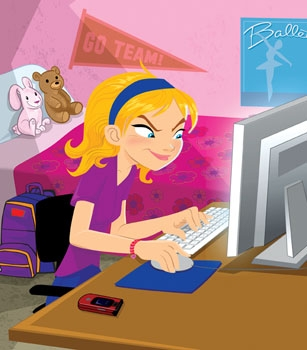 auxiliary verb with present participle being verbaction verblinking verbpresent participleBlogs are online journals, and are a fun way for us to express ourselves. Simply put, a blog is an online diary. The main difference between a diary and a blog is that a blog is generally aimed at an online audience, whereas a diary is mostly used as a private account of personal thoughts. A blog looks private, but it isn’t! A blogger must keep the audience in mind at all times, for it would be inappropriate to post private information in the public arena! If you do, then watch out, for your post could ‘go viral’ and become the ‘topic of the day’! Therefore, use this tip as a guideline before you post a blog: is it worthy of you? Are you writing to entertain or to hurt? Are you blogging because you’re a coward or a bully? Will you be able to face the world with pride, or will you have regrets because you have made someone cry? You can choose…To be a cyberbully, or not – that is the question!QUESTION FOUR 6 marksIdentify the different parts of the following sentences:The Vengeful Angels see themselves as righting wrongs.Subject___________________________________________________Predicate__________________________________________________“Power-Hungry” cyberbullies often brag about their actions.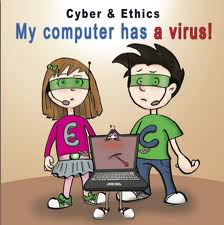 Subject ___________________________________________________Simple subject______________________________________________Simple predicate____________________________________________The last type of cyberbullying occurs when the cyberbully is bored or looking for entertainment.Simple subject_____________________________________________QUESTION SIX   4 marksUse co-ordinating conjunctions to combine the following pairs of sentences. You may only use each co-ordinate conjunction once.Teenangels are special. They are very talented teen volunteers between the ages of 13 and 18. __________________________________________________________________________________________________________________________________They are young. They are qualified to empower other teenagers. __________________________________________________________________________________________________________________________________They have been well-trained. They are effective.  __________________________________________________________________________________________________________________________________Teenagers could accept being bullied. They could get help. ________________________________________________________________________________________________________________________________QUESTION SEVEN   7 marksMatch Column A to column B. Only write the LETTER of the correct answer in the answer box.QUESTION EIGHT   8 marks Use each conjunction in the textbox to make your own sentences about cyberbullying. START EACH SENTENCE WITH THE CONJUNCTION.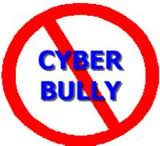 _____________________________________________________________ ____________________________________________________________________________________________________________________________________________________________________________________________________________________________________________________________________________________________________________________________________________________________________________________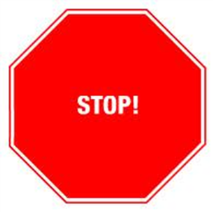 QUESTION NINE 3 marksCorrect the punctuation of the following sentence in three different ways.           Tony signed into a chat room, he gave his password to a stranger.____________________________________________________________________________________________________________________________________________________________________________________________________________________________________________________________________________________________________________________________________________________________________________________QUESTION TEN   14 marksFill in the missing punctuation of the following paragraph that gives children advice on how to stay safe on the Internet. Rewrite the paragraph and colour code your corrections.youve got mail surfing the web can be fun and informative but it can be dangerous  too let tim and moby help you sort out the good from the bad as you learn some rules to keep you safe in this brainpop movie on online safety figure out how to keep your identity a secret how to identify people who might not be a nice as they seem and who can help you stay safe youll also discover some rules that are good to follow both online and in life and what can happen if you break the world wide web code of conduct finally youll find out about some places that are good for kids to hang out online heres a hint brainpop is definitely one of them____________________________________________________________________________________________________________________________________________________________________________________________________________________________________________________________________________________________________________________________________________________________________________________________________________________________________________________________________________________________________________________________________________________________________________________________________________________________________________________________________________________________________________________________________________________________________________________________________________________________________________________________________________________________________________________________________________________________________________________________________________________________________________________________QUESTION ELEVEN   6 marksUse the following words in separate sentences to show their meanings. Do not change the word.raze_________________________________________________________________________________________________________________________solemn_______________________________________________________________________________________________________________________anguish_______________________________________________________________________________________________________________________desolation_____________________________________________________________________________________________________________________lashed________________________________________________________________________________________________________________________pry__________________________________________________________________________________________________________________________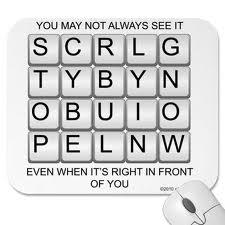 Word from textPart of speechWord from textPart of speechcyberbullyinginvolvedtormentedispreteenchild'sInternetoftenorfromItandauxiliary + present participleaction verbtransitive verblinking verbintransitive verbpresent participlebeing verbmodalCOLUMN ACOLUMN ACOLUMN B (Answer)1)  The cyberbully was a coward.1)  The cyberbully was a coward.a) direct object2)  The depressed teenager was heartbroken about the cruel text message.2)  The depressed teenager was heartbroken about the cruel text message.b) indirect object3)  The cowardly teenager wrote a spiteful letter to a girl in her class.3)  The cowardly teenager wrote a spiteful letter to a girl in her class.c) adverbial phrase of place4)  The cowardly teenager sent the boy a nasty text message.4)  The cowardly teenager sent the boy a nasty text message.d) complement5)  Report cyberbullying! 5)  Report cyberbullying! e) simple subject6) You must always report bullying!6) You must always report bullying!f) ‘You’ understood7) He reported the cyberbullies to his teacher before he went home.7) He reported the cyberbullies to his teacher before he went home.g) subjectColumn A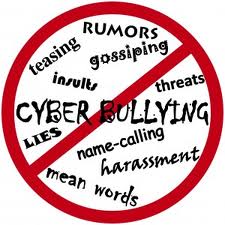 Answer1)2)3)4)5)6)7)because    if   although  whenever